Чтение русской народной сказки «Финист-Ясный сокол».
    Цель: Познакомить с величайшим богатством русской народной культуры- сказками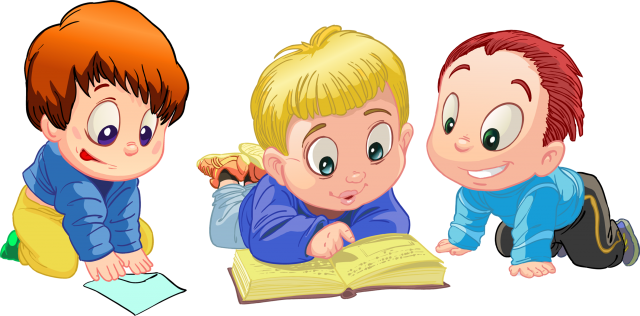 Задачи :  -Воспитывать любовь и интерес к сказкам, эмоциональную отзывчивость;             - Учить связно, последовательно излагать ход сказки;              -Развивать творческое мышление, воображение.Чтение сказок детям развивает эмоционально- волевую сферу ребенка повышает детскую самооценку, увеличивает словарный запас детей.  Сказки это метафорический язык ребенка. Через сказку, ее персонажей и ситуации, в которые они попадают, ребенок учиться разбираться в повседневных вещах, анализировать, понимать мир. Сказка-хороший способ воспитания. Дети отождествляют себя с героями сказок , особенно с теми кто похож на них. Малыш видя себя в этом герое, возьмет с него пример поведения, или проживет от же урок, что и герой.Сегодня мы хотим познакомить дошкольников с чудесной сказкой «Финист-Ясный сокол». Главная мысль сказки состоит в том, что ради любви человек готов на все даже пройти дремучие леса, и служить на тяжелой работе.  Именно так поступила Марьюшка и доказала свою любовь. Сказка про волшебного Финиста учит нас быть добрыми, искренними, справедливымиhttps://nukadeti.ru/skazki/finist_yasnyj_sokol     После прочтения сказки ребенку можно задать несколько вопросов по содержанию:Кто явился к Марьюшке, когда она бросила перышко на пол?Где отец смог найти перышко?Как Марьюшка смогла разбудить сокола, когда он крепко спал?Кто довез девушку до терема царицы?